ПОГОДЖЕНО:	ЗАТВЕРДЖЕНО:Рішення  	   Фізична  особа-підприємець            Колесник  О.Ф.(найменування органу місцевого самоврядування)	від  «    » 	2020 р. № 		від  «    » 	2020 р.М.П.  _______________	М.П.  ________________О.Ф.КолесникІНВЕСТИЦІЙНА	ПРОГРАМАз  поводження з твердими побутовими відходами Фізична  особа – підприємець  Колесник  О.Ф.          на 2020 – 2025 роким. ВасилівкаЗмістІнформаційна картка ФОП  Колесник  О.Ф. до інвестиційної програми	3Загальна інформація про підприємство	3Загальна інформація про інвестиційну програму	4Відомості про інвестиції за програмою	5Пояснювальна записка	6Характеристика ФОП  Колесник  О.Ф.	6Розрахунок суми інвестицій	7Розрахунок прибутку для здійснення капітальних вкладень	10Розрахунок строку виконання плану інвестицій …………………………10Висновки щодо необхідності впровадження інвестиційної програми	113.1.  План  капітальних  інвестицій  …………………………………………… 12Інформаційна картка підприємства до інвестиційної програми на2020 – 2025 рокиФОП  Колесник  О.Ф.  (найменування)Загальна інформація про підприємствоЗагальна інформація про інвестиційну програмуВідомості про інвестиції за програмоюФізична  особа – підприємець                                           Олександр КОЛЕСНИКПояснювальна запискаЗгідно загальних положень Закону України «Про основні засади (стратегію) державної екологічної політики України на період до 2025 року» низка тривалість життя українців (у середньому близько 66 років) значною мірою зумовлена забрудненням навколишнього природного середовища. Однією з гострих природоохоронних проблем в Україні є поводження з твердими побутовими відходами.Сьогодні показники утворення відходів у середньому становлять 220-250 кілограмів на рік на одну особу, а у великих містах сягають, навіть, 330-380 кілограмів на рік. В цілому, загальна маса цих відходів постійно зростає. Змінюється також морфологічний склад та різноманітність відходів, збільшується їх об’єм, що потребує застосування сучасних сміттєвозів з якісною системою ущільнення відходів та більшою вантажопідйомністю для ефективного використання матеріальних витрат, зокрема паливно-мастильних матеріалів, вартість яких постійно збільшується.Крім того, Законом України «Про відходи» з 01.01.2018 року передбачається обов’язкове впровадження роздільного збору відходів, що потребує придбання значної кількості пристосованих для цих цілей контейнерів.Характеристика ФОП  Колесник  О.Ф.   Підприємство ФОП  Колесник О.Ф. створено у 2002 році. Основний вид діяльності підприємства – збирання безпечних відходів.На протязі діяльності підприємства постійно збільшувався та вдосконалювався парк сміттєвозів  виключно за рахунок  власних джерел. Зараз підприємство має 2 власних сміттєвозів . Для задоволення потреби підприємств міста у вивезенні твердих побутових відходів, з’явилась необхідність оренди додаткових сміттєвозів. Ця необхідність також зумовлена тим фактом, що клієнтами нашого  підприємство , в переважній більшості, є юридичні особи, що знаходяться в усіх районах міста, тобто об’єкти збору відходів розташовані некомпактно, що призводить до додаткових пробігів та затрат часу на збір  ТПВ.Для усунення непродуктивних пробігів та з метою контролю за виконанням виробничого завдання в компанії створена комп’ютерна система диспетчеризації (система GPS-навігації Globus), що дозволяє контролювати рух сміттєвозів в реальному часі на власній сторінці сайту. Для оперативного реагування всі водії сміттєвозів мають мобільний зв’язок з диспетчерської.На даний час в умовах значного зростання цін на трудові, енергетичні та матеріальні ресурси гостро стало питання зміни тарифу на надання  послуг. ФОП  Колесник  О.Ф. надала економічно обґрунтовані розрахунки тарифів, які підтверджують необхідність впровадження нових цін на послуги з вивезення відходів.Розрахунок суми інвестицій ФОП  Колесник  О.Ф.Автомобілі, що обслуговують контейнерний парк у  м. Василівка, переважно марки « ІВЕКО »газ-метан, відповідають стандартам ЕВРО-5+, безперебійно працюють незалежно від погодних умов, зручні в експлуатації. Безшумна робота такої техніки є важливою перевагою для роботи у центральній частині міста. Заднє завантаження автомобілів забезпечує максимально швидкий процес вивантаження контейнерів без просипання відходів.З метою уніфікації парку рухомого складу компанії передбачається придбання сміттєвозів марки по вантажопідйомності і місткості кузова аналогічні тим, що використовуються.В зв’язку зі змінами до Закону України "Про деякі питання ввезення на митну територію України та реєстрації транспортних засобів" (№ 5624) з 1 січня 2020 року «пропуск на митну територію України з метою вільного обігу та першу реєстрацію в Україні транспортних засобів за кодами товарних позицій 8701 20, 8702, 8703, 8704, 8705 згідно з УКТ ЗЕД як вироблених вУкраїні, так і ввезених на митну територію України, нових і таких, що були в користуванні, здійснюють за умови їх відповідності екологічним нормам: не нижче рівня "ЄВРО-6".Сміттєвози марки Mercedes-Benz загальною масою  з двигуном Євро-6, зараз в Європі коштують в середньому 150000 -180000 євро.Розрахунок вартості інвестиції на придбання сміттєвоза приведений на прикладі конкретного автомобіля вартістю 150040 євро (брутто).Mercedes-Benz ANTOS 2533 LS Euro 6 BlueTec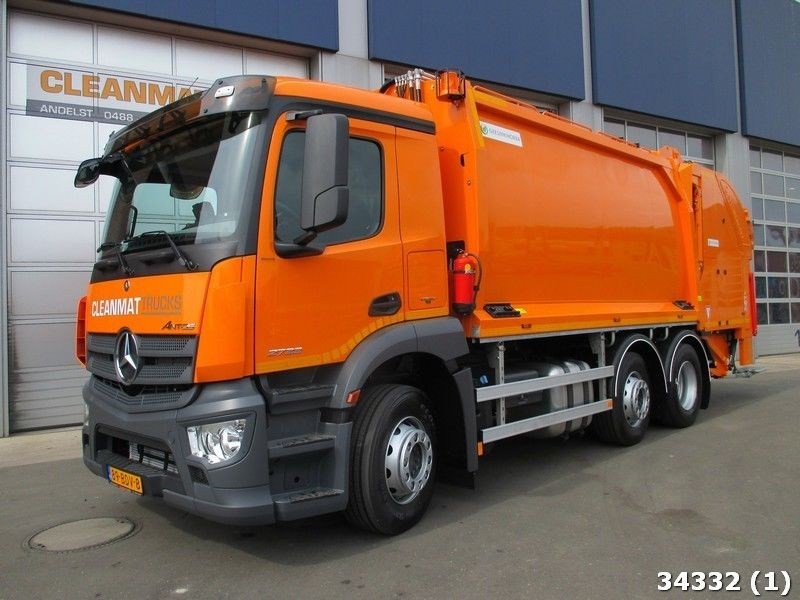 150 040 EUR (Брутто)124 000 EUR (Нетто)Включая 21,00% НДС (Нидерланды)Технические сведенияСостояние	ПодержанныеПервая регистрация	05/2014Коробка передач	Автоматическая КПТопливо	ДизельныйПробег	Мощность	240 кВт (326 PS)Объем двигателя	 Класс экологической безопасности		Евро 6Допустимая полная масса транспортного средства (GVW)	 Год выпуска	2014Кабина управления	Местные перевозкиШирина	Высота	Колёсная формула	6x2Мосты	3Оригинал	Транспортное средство ЕСНомер транспортного средства	34332Категория	Автомобиль-мусоровозХарактеристикиABSАвтомобиль для коммунального хозяйства Ручное управление климатомДополнительная информация:Передача: Торговый автомат Modeljaar: 2018Кабина: деньПередняя ось: Размер шин: 315/70R22.5; Макс aslast: ; Подвеска: bladveringЗадняя ось 1: Размер шин: 315/70R22.5; Макс aslast: ; Управили; Подвеска: luchtvering Задняя ось 2: Размер шин: 315/70R22.5; Dubbellucht: enkelvoudige reductie; Vering: luchtvering Количество цилиндров: 6Вес порожнего:  Грузоподъёмность:  Колесная база:  Количество мест: 3АПК: gekeurd jun 2019 Общее состояние: хорошееПоставщик:	Clean Mat Trucks BVWageningsestraat 17NL-6673 DB Andelst Нидерланды Номер телефона: +31 488 712 600Факс: +31 0488 712601На сайте mobile.de с 31.10.2003Языки, на которых ко мне можно обращаться: Deutsch, Pусский, English, Français, EspañolВартість сміттєвоза для продажу за кордон: 124000 EURПри оплаті сміттєвоза валюта в банку буде купуватися за комерційним курсом. На дату розрахунку інвестиційної програми (23.07.2018 ) курс продажу євро в Приватбанку (банк, в якому обслуговується ФОП) становить 31,15 грн/євроВартість сміттєвоза в гривні без ПДВ: 3862600 грн. ПДВ в Україні 20%: 772520 грн.Вартість з ПДВ: 4635120 грн. Держмито 10%: 463512 грн.Акцизний  збір  (для  вантажних автомобілів код	8704 з повною масою понад 20 т з строком використання більше 8 років):0,033 євро * 10677 * 50 = 17617,05 євро = 548771,11 грн.Доставка сміттєвоза Нідерланди - Василівка 4000 EUR: 124600 грн.Сума інвестиції на придбання сміттєвоза : 5772003,11 грн.Можливі ризики:Різке	зростання  курсу  євро,	що  приведе  до	збільшення	вартості інвестиції.Значні інфляційні процеси, які призведуть до значного зниження рівня прибутку.Розрахунок річного прибутку для здійснення капітальнихвкладеньВідповідно до планового розрахунку тарифу на вивезення побутових відходів визначено плановий прибуток підприємства, який в подальшому передбачено використовувати як інвестиції на покращення якості надання послуг з вивезення відходів.Розроблено план капітальних інвестицій підприємства.Розрахунок строку виконання плану інвестиційРічна сума амортизації: 233666,66 грн.                 Строк виконання інвестиційної програми:2020 рік  233666,66 грн.2021 рік: 233666,66  грн.2022 рік: 233666,66  грн.2023 рік: 233666,66  грн.2024 рік: 233666,66  грн.2025 рік: 233666,66  грн.Завершення акумулювання коштів – грудень 2025 року.Графік акумулювання коштів наведений у 3 розділі програми в Плані капітальних інвестицій.Зміна строків виконання інвестиційної програми можлива у випадку значних інфляційних процесів, що призведуть до зниження рівня прибутку та збільшення вартості сміттєвозів та їх доставки, та різке зростання курсу євро, що приведе до збільшення вартості інвестиції в цілому.      Висновки щодо необхідності впровадження                                     інвестиційної програми                 Інвестиційна програми виконана на підставі:Постанови КМУ від 26 липня 2006 року №1010 «Про затвердження Порядку формування тарифів на послуги з вивезення побутових відходів» та наказу Міністерства з питань житлово-комунального господарства України від 10.08.2009 № 243 «Про затвердження Методичних рекомендацій про застосування Порядку формування тарифів на послуги з вивезення побутових відходів»Інвестиційна програма  ФОП  Колесник  О.Ф. спрямована на виконання якісних послуг з вивезення відходів та дозволить:покращити санітарний та екологічний стан міста Василівка;своєчасно та в повній мірі виконувати виробничі зобов’язання;підвищити культуру надання послуг з вивезення відходів.Назва підприємства          Фізична  особа – підприємець       Колесник  Олександр  ФедоровичРік заснування2002 р.Форма власностіПриватна власністьМісце знаходження: Юридична адресаПоштова адреса. Василівка, вул. Незалежності  3кв.12. Василівка, вул. Незалежності  3кв.12Код ЄДРПОУ2176212634Основна продукція підприємстваНадання послуг зі збору та вивезення твердих побутових відходівПрізвище, ім’я, по батькові керівника, посадаПідприємець  Колесник  Олександр  ФедоровичТел.\моб.Тел. (06175)73272,  (050)1809618Повна планова собівартість послуг, тис. грн                                   6046,44Обсяг вивезення відходів (близько), тис. куб. метрів30,382Повна планова собівартість грн за 1 куб. метр199,01Цілі програмиПокращення якості надання послуги з вивезення відходів через застосування сучасних сміттєвозів, що дозволяють проводити завантаження ТПВ без засмічення території та з меншою кількістю викидів СО.Поліпшення екологічної ситуації в місті через впровадження роздільного збору відходів й встановлення спеціальних контейнерів для сортування побутових відходів.Строк реалізації інвестиційної програми31.12.2025р.На якому етапі реалізації заходів, зазначених в інвестиційній програмі, знаходиться підприємство       ФОП  Колесник  О.Ф. надає послуги з збирання та вивезення ТПВ з 2002 року. За цей час відпрацьована технологія вивезення побутових вiдходiв застосо-вуючи норми утворення. Для виконання цієї задачі на підприємстві створена відповідна матеріально-технічна база: вивезення. ТПВ здійснюють 2 власних  сміттєвозів; для прийому замовлень працює диспетчерська служба; кожний сміттєвоз оснащений GPS-навігатором та датчиком рівня палива. Впроваджена комп’ютерна система диспетчеризації (система GPS- навігації Globus), що дозволяє відстежувати маршрути сміттєвозів, та контролювативиконання виробничих завдань у кожного замовника послуг.Головні етапи реалізації інвестиційної програмиВідбір типу сміттєвозів, їх року випуску.Відбір типу контейнерів для роздільного збору побутових відходів.Акумулювання коштів.Закупка сміттєвозів, капітальний  ремонт  сміттєвозів. Можливі значні ризикиВелика вірогідність зростання курсу євро, падіння купівельної спроможності гривні через інфляційні процеси.Загальний обсяг інвестицій, (тис. грн) в т.ч.6030,00власні кошти1943,94позичкові кошти           4086,06залучені коштибюджетні коштиінші заходи (розшифрувати)Напрямки використання інвестицій (тис. грн.. та у % від загального обсягу інвестицій):   6030,00/100%Заходи щодо модернізації та закупівлі транспортних засобів спеціального та спеціалізованого призначення (тис грн./ та у %)    5772,00/ 96%Заходи щодо підвищення екологічної безпеки та охорони навколишнього середовища – закупівля контейнерів для роздільного збору відходів (тис. грн. / та у % )     258,00 / 4%Інші заходи (тис грн)0ПоказникиОбсяг м.куб.Собівар- тістьОбгрунто- ванасобівартістьТарифДохід за рік,грн. Населення23482199,014673152,74215,23140181,0Бюджетні споживачі1600199,01318416,00240,3047760,00Інші споживачі5300199,011054753,00261,20263675,0Разом30382199,016046443,74451616,0Амортизація  за  рік  233666,020% інвестійний  склад  90323,00